TERMS AND CONDITIONSThe information contain in the Information Brochure is only for general guidance and should not be treated as legal document. It could be changed / modified from time to time by Competent Authority of the University.The University reserves its right to cancel the admission of successful Candidate under any of the following circumstances:If the fee is not deposited by the stipulated date.If the candidate does not join the particular programme by the stipulated date even though the Fee has been deposited.If the candidate fails to furnish the proof of the stipulated minimum qualifications.Violation of any condition enumerated in the Ph.D. guidelines.The Competent Authority of the University reserves the right to alter or modify the structure of any of the programs to attain the objective of excellence.The University reserves its right to change the existing fee structure.The University reserves its right to modify, alter and / or include any other Terms and Conditions that may be deemed necessary.Ragging within or outside the University is prohibited. Whoever directly or indirectly commits, participate in, abets or propagated ragging within or outside the University shall, be punished which may extend to fine / expulsion / imprisonment.Fees once paid including registration will not be refunded under any circumstances but for failure in entrance Test (PET).Scholar is expected to obtain official receipt from University whenever any payment is made by cash / draft or any other mode.Jurisdiction: Any dispute pertaining to admission, or any matter as a student or alumnus of Shri Jagdisprasad Jhabarmal Tibrewala University shall be subjected to the jurisdiction of the Jhunjhunu courts only.Agreement Clause: All successful candidates shall be bound by above mentioned Terms and conditions of Shri Jagdishprasad Jhabarmal Tibrewala University.***DECLARATIONI ______________________________  Son / Daughter of __________________________ hereby declare that all above information / documents submitted by me are true and correct to the best of my knowledge and belief. If any information is found false, University shall be free to cancel my admission. I Understand and agree that misrepresentation or omission of facts will justify the denial of admission.I have not been convicted of any offence involving moral turpitude and have clear understanding that my admission shall be cancelled immediately after the facts of any case are known.I Shall abide by the decision of the Computer Authority of University for all purposes & agree that the right of University to change the existing fee structure, to modify, alter and / or include any other Terms and Conditions without any reservation.I have read and accept the terms and conditions of the University for the Admission.I will follow all rules & regulations of the university. I have read the standard procedure of Ph.D. guidelines for pursuing Ph.D. and I agree to abide by it.I confirm that I am taking admission to the University directly and I will not pay any charges to any unauthorized person for any matter and I accept that University will not be responsible for any such payment made by me to any such person/sPlace:Date:										Signature of the candidateSHRI JAGDISH PRASAD JHABARMAL TIBREWALA UNIVERSITYSHRI JAGDISH PRASAD JHABARMAL TIBREWALA UNIVERSITYSHRI JAGDISH PRASAD JHABARMAL TIBREWALA UNIVERSITYSHRI JAGDISH PRASAD JHABARMAL TIBREWALA UNIVERSITY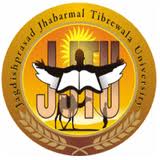 Conducted by Shri Rajasthani Seva Sangh (Mumbai)(Established U/S(f) of UGC Act. 1956. vide Act No. F2(5) Vidhi/2/2009 of 5-5-2009 of Govt. of Raj)Vidya Nagari, Jhunjhunu-Churu Road, Chudela, Dist. Jhunjhunu – 333001, RajasthanTel.: 09323973505, 08104883413, 08104883420 • Mob: 9819695239Website : www.jjtu.ac.in • E-mail: phd@jjtu.ac.in, srss1986@yahoo.co.inConducted by Shri Rajasthani Seva Sangh (Mumbai)(Established U/S(f) of UGC Act. 1956. vide Act No. F2(5) Vidhi/2/2009 of 5-5-2009 of Govt. of Raj)Vidya Nagari, Jhunjhunu-Churu Road, Chudela, Dist. Jhunjhunu – 333001, RajasthanTel.: 09323973505, 08104883413, 08104883420 • Mob: 9819695239Website : www.jjtu.ac.in • E-mail: phd@jjtu.ac.in, srss1986@yahoo.co.inAPPLICATION FORM FOR ADMISSIONDOCTOR OF PHILOSOPHY (Ph.D.)(The copies of certificate should be send to the Research Dept. at University address.)APPLICATION FORM FOR ADMISSIONDOCTOR OF PHILOSOPHY (Ph.D.)(The copies of certificate should be send to the Research Dept. at University address.)For office use only:For office use only: Registration No.: ___________________________________________ Registration No.: ___________________________________________ Receipt No.: ______________Date: _________________________ Enrolment No.:_____________________________________________ Enrolment No.:_____________________________________________[01.]Subject: ___________________________________________________________________________[02.]Scholar’s Name:Scholar’s Name:Scholar’s Name:Scholar’s Name:Scholar’s Name:Scholar’s Name:Scholar’s Name:Scholar’s Name:Scholar’s Name:Scholar’s Name:Scholar’s Name:Scholar’s Name:Scholar’s Name:Scholar’s Name:Scholar’s Name:Scholar’s Name:Scholar’s Name:Scholar’s Name:Scholar’s Name:Scholar’s Name:Scholar’s Name:Scholar’s Name:[03.]Father’s / Mother’s Name / Spouse’s Name (Strike out whichever is not applicable)Father’s / Mother’s Name / Spouse’s Name (Strike out whichever is not applicable)Father’s / Mother’s Name / Spouse’s Name (Strike out whichever is not applicable)Father’s / Mother’s Name / Spouse’s Name (Strike out whichever is not applicable)Father’s / Mother’s Name / Spouse’s Name (Strike out whichever is not applicable)Father’s / Mother’s Name / Spouse’s Name (Strike out whichever is not applicable)Father’s / Mother’s Name / Spouse’s Name (Strike out whichever is not applicable)Father’s / Mother’s Name / Spouse’s Name (Strike out whichever is not applicable)Father’s / Mother’s Name / Spouse’s Name (Strike out whichever is not applicable)Father’s / Mother’s Name / Spouse’s Name (Strike out whichever is not applicable)Father’s / Mother’s Name / Spouse’s Name (Strike out whichever is not applicable)Father’s / Mother’s Name / Spouse’s Name (Strike out whichever is not applicable)Father’s / Mother’s Name / Spouse’s Name (Strike out whichever is not applicable)Father’s / Mother’s Name / Spouse’s Name (Strike out whichever is not applicable)Father’s / Mother’s Name / Spouse’s Name (Strike out whichever is not applicable)Father’s / Mother’s Name / Spouse’s Name (Strike out whichever is not applicable)Father’s / Mother’s Name / Spouse’s Name (Strike out whichever is not applicable)Father’s / Mother’s Name / Spouse’s Name (Strike out whichever is not applicable)Father’s / Mother’s Name / Spouse’s Name (Strike out whichever is not applicable)Father’s / Mother’s Name / Spouse’s Name (Strike out whichever is not applicable)Father’s / Mother’s Name / Spouse’s Name (Strike out whichever is not applicable)Father’s / Mother’s Name / Spouse’s Name (Strike out whichever is not applicable)[04.]Sex:Sex: [5.] Date of Birth: [5.] Date of Birth: [5.] Date of Birth: [5.] Date of Birth: [5.] Date of Birth: [5.] Date of Birth: [5.] Date of Birth: [5.] Date of Birth: [5.] Date of Birth:  [6.] Category:  [6.] Category:  [6.] Category:  [6.] Category:  [6.] Category:  [6.] Category:[7.] Marital Status[7.] Marital Status[7.] Marital StatusMDDMMYYYYGENOBCSCSTMinorityMarriedFUnmarried[08.]Contact Details:Contact Details:Contact Details:Contact Details:Contact Details:Contact Details:Contact Details:Contact Details:Contact Details:Contact Details:Contact Details:Contact Details:Contact Details:Contact Details:Contact Details:Contact Details:Contact Details:Contact Details:Contact Details:Contact Details:Contact Details: (i.)  Mobile No. (i.)  Mobile No. (i.)  Mobile No.+91- (ii.) Mobile No. (ii.) Mobile No. (ii.) Mobile No.+91- Basic / Land Line Phone: Basic / Land Line Phone: Basic / Land Line Phone: Basic / Land Line Phone: Basic / Land Line Phone: Basic / Land Line Phone: Basic / Land Line Phone: Basic / Land Line Phone: Basic / Land Line Phone: Basic / Land Line Phone: Basic / Land Line Phone: Basic / Land Line Phone: Basic / Land Line Phone: Basic / Land Line Phone: Basic / Land Line Phone: Basic / Land Line Phone: Basic / Land Line Phone: Basic / Land Line Phone: Basic / Land Line Phone: Basic / Land Line Phone: Basic / Land Line Phone: STD Code: STD Code:Phone No.:Phone No.:Phone No.: E-mail ID: E-mail ID: E-mail ID: E-mail ID: E-mail ID: E-mail ID: E-mail ID: E-mail ID: E-mail ID: E-mail ID: E-mail ID: E-mail ID: E-mail ID: E-mail ID: E-mail ID: E-mail ID: E-mail ID: E-mail ID: E-mail ID: E-mail ID: E-mail ID:(i.)(i.)(ii.)(ii.)[09.]Correspondence Address:Correspondence Address:Correspondence Address:Correspondence Address:Correspondence Address:Correspondence Address:Correspondence Address:Correspondence Address:Correspondence Address:Correspondence Address:Correspondence Address:Correspondence Address:Correspondence Address:Correspondence Address:Correspondence Address:Correspondence Address:Correspondence Address:Correspondence Address:Correspondence Address:Correspondence Address:Correspondence Address:Correspondence Address:Address:Address:PIN :PIN :District:District:District:District:District:District:District:District:District:District:District:District:District:District:District:District:District:District:District:District:District:District:State:                                                                          Nationality:State:                                                                          Nationality:State:                                                                          Nationality:State:                                                                          Nationality:State:                                                                          Nationality:State:                                                                          Nationality:State:                                                                          Nationality:State:                                                                          Nationality:State:                                                                          Nationality:State:                                                                          Nationality:State:                                                                          Nationality:State:                                                                          Nationality:State:                                                                          Nationality:State:                                                                          Nationality:State:                                                                          Nationality:State:                                                                          Nationality:State:                                                                          Nationality:State:                                                                          Nationality:State:                                                                          Nationality:State:                                                                          Nationality:State:                                                                          Nationality:State:                                                                          Nationality:[10.]Whether the Permanent Address is same as Correspondence Address:Whether the Permanent Address is same as Correspondence Address:Whether the Permanent Address is same as Correspondence Address:Whether the Permanent Address is same as Correspondence Address:Whether the Permanent Address is same as Correspondence Address:Whether the Permanent Address is same as Correspondence Address:Whether the Permanent Address is same as Correspondence Address:Whether the Permanent Address is same as Correspondence Address:Whether the Permanent Address is same as Correspondence Address:Whether the Permanent Address is same as Correspondence Address:Whether the Permanent Address is same as Correspondence Address:Whether the Permanent Address is same as Correspondence Address:Whether the Permanent Address is same as Correspondence Address:Whether the Permanent Address is same as Correspondence Address:Whether the Permanent Address is same as Correspondence Address:Whether the Permanent Address is same as Correspondence Address:YESYESYESNONOIf not same then fill the following section accordingly:If not same then fill the following section accordingly:If not same then fill the following section accordingly:If not same then fill the following section accordingly:If not same then fill the following section accordingly:If not same then fill the following section accordingly:If not same then fill the following section accordingly:If not same then fill the following section accordingly:If not same then fill the following section accordingly:If not same then fill the following section accordingly:If not same then fill the following section accordingly:If not same then fill the following section accordingly:If not same then fill the following section accordingly:If not same then fill the following section accordingly:If not same then fill the following section accordingly:If not same then fill the following section accordingly:If not same then fill the following section accordingly:If not same then fill the following section accordingly:If not same then fill the following section accordingly:If not same then fill the following section accordingly:If not same then fill the following section accordingly:If not same then fill the following section accordingly:If not same then fill the following section accordingly:If not same then fill the following section accordingly:If not same then fill the following section accordingly:If not same then fill the following section accordingly:If not same then fill the following section accordingly:If not same then fill the following section accordingly:If not same then fill the following section accordingly:Permanent Address:Permanent Address:Permanent Address:Permanent Address:Permanent Address:Permanent Address:Permanent Address:Permanent Address:Permanent Address:Permanent Address:Permanent Address:Permanent Address:Permanent Address:Permanent Address:Permanent Address:Permanent Address:Permanent Address:Permanent Address:Permanent Address:Permanent Address:Permanent Address:Permanent Address:Permanent Address:Permanent Address:Permanent Address:Permanent Address:Permanent Address:Permanent Address:Address:Address:PIN :PIN :PIN :District:District:District:District:District:District:District:District:District:District:District:District:District:District:District:District:District:District:District:District:District:District:District:District:District:District:District:District:State:                                                                                Nationality:State:                                                                                Nationality:State:                                                                                Nationality:State:                                                                                Nationality:State:                                                                                Nationality:State:                                                                                Nationality:State:                                                                                Nationality:State:                                                                                Nationality:State:                                                                                Nationality:State:                                                                                Nationality:State:                                                                                Nationality:State:                                                                                Nationality:State:                                                                                Nationality:State:                                                                                Nationality:State:                                                                                Nationality:State:                                                                                Nationality:State:                                                                                Nationality:State:                                                                                Nationality:State:                                                                                Nationality:State:                                                                                Nationality:State:                                                                                Nationality:State:                                                                                Nationality:State:                                                                                Nationality:State:                                                                                Nationality:State:                                                                                Nationality:State:                                                                                Nationality:State:                                                                                Nationality:State:                                                                                Nationality:[11.]Details of educational qualifications:Details of educational qualifications:Details of educational qualifications:Details of educational qualifications:Details of educational qualifications:Details of educational qualifications:#Name of the ExaminationYear of PassingSubject Studies%Board / University1.10th 2.12th 3.UG4.PG5.M.Phil.[12.]Whether you have M.Phil. :Whether you have M.Phil. :YESNOIf YES, specify details below:If YES, specify details below:If YES, specify details below:If YES, specify details below:If YES, specify details below:If YES, specify details below:If YES, specify details below:If YES, specify details below:(i)Title of Thesis: ___________________________________________________________________________________________________________________________________________Title of Thesis: ___________________________________________________________________________________________________________________________________________Title of Thesis: ___________________________________________________________________________________________________________________________________________Title of Thesis: ___________________________________________________________________________________________________________________________________________Title of Thesis: ___________________________________________________________________________________________________________________________________________Title of Thesis: ___________________________________________________________________________________________________________________________________________Title of Thesis: ___________________________________________________________________________________________________________________________________________Title of Thesis: ___________________________________________________________________________________________________________________________________________Title of Thesis: ___________________________________________________________________________________________________________________________________________Title of Thesis: ___________________________________________________________________________________________________________________________________________Title of Thesis: ___________________________________________________________________________________________________________________________________________Title of Thesis: ___________________________________________________________________________________________________________________________________________Title of Thesis: ___________________________________________________________________________________________________________________________________________Title of Thesis: ___________________________________________________________________________________________________________________________________________(ii)Research discipline / area: _____________________________________________________Research discipline / area: _____________________________________________________Research discipline / area: _____________________________________________________Research discipline / area: _____________________________________________________Research discipline / area: _____________________________________________________Research discipline / area: _____________________________________________________Research discipline / area: _____________________________________________________(iii)Month & Year of successful completion of M.Phil.: __________________________________Month & Year of successful completion of M.Phil.: __________________________________Month & Year of successful completion of M.Phil.: __________________________________Month & Year of successful completion of M.Phil.: __________________________________Month & Year of successful completion of M.Phil.: __________________________________Month & Year of successful completion of M.Phil.: __________________________________Month & Year of successful completion of M.Phil.: __________________________________(iv)Name of the University & Place: _________________________________________________Name of the University & Place: _________________________________________________Name of the University & Place: _________________________________________________Name of the University & Place: _________________________________________________Name of the University & Place: _________________________________________________Name of the University & Place: _________________________________________________Name of the University & Place: _________________________________________________[13.]Whether you have GATE / UGC-NET / CSIR-NET / SET :Whether you have GATE / UGC-NET / CSIR-NET / SET :Whether you have GATE / UGC-NET / CSIR-NET / SET :Whether you have GATE / UGC-NET / CSIR-NET / SET :Whether you have GATE / UGC-NET / CSIR-NET / SET :Whether you have GATE / UGC-NET / CSIR-NET / SET :Whether you have GATE / UGC-NET / CSIR-NET / SET :YESYESNOIf YES, specify details below:If YES, specify details below:If YES, specify details below:If YES, specify details below:If YES, specify details below:If YES, specify details below:If YES, specify details below:If YES, specify details below:If YES, specify details below:If YES, specify details below:If YES, specify details below:If YES, specify details below:If YES, specify details below:If YES, specify details below:If YES, specify details below:If YES, specify details below:If YES, specify details below:Roll No.RankScoreScoreYearYear[14.]Whether you are currently employed :Whether you are currently employed :Whether you are currently employed :YESNONOIf YES, specify details below:If YES, specify details below:If YES, specify details below:If YES, specify details below:If YES, specify details below:If YES, specify details below:If YES, specify details below:If YES, specify details below:If YES, specify details below:If YES, specify details below:If YES, specify details below:If YES, specify details below:#Name & address of the organizationDesignationNature of Post (Temporary / ad-hoc / Permanent)Nature of Post (Temporary / ad-hoc / Permanent)Nature of Post (Temporary / ad-hoc / Permanent)Nature of Post (Temporary / ad-hoc / Permanent)Period of servicePeriod of servicePeriod of servicePeriod of serviceExp.inyrs.Annexure#Name & address of the organizationDesignationNature of Post (Temporary / ad-hoc / Permanent)Nature of Post (Temporary / ad-hoc / Permanent)Nature of Post (Temporary / ad-hoc / Permanent)Nature of Post (Temporary / ad-hoc / Permanent)FromFromFromToExp.inyrs.Annexure[15.]Proposed title for Ph.D. : _______________________________________________________________________________________________________________________________________________________________________________________________________________________________________________________________________________________________________________Checklist : (Check the relevant boxes)Checklist : (Check the relevant boxes)Checklist : (Check the relevant boxes)01.Certificates in support of educational qualification02.Date of birth certificate (Age certificate)03.Category certificate SC / ST / OBC (if applicable)04.Work experience certificate (if any)